Résumé de la saison ou du documentaire uniquePhoto ADN [obligatoire]La photo ADN est la première image par laquelle le public entrera en contact avec lui. Il est donc nécessaire qu’elle attire l’œil et se démarque des autres; interpelle; donne le goût d’en voir plus; synthétise bien l’esprit du projet.Pour chaque photo, veuillez nous indiquer les noms des personnes y apparaissant dans l’ordre (gauche à droite) et le crédit photo, si nécessaire.2 formats : 2:3 (400x600) et 16:9 (1920x1080) | Haute résolution | 300 dpi | Couleur CMYK ou RGB | Format JPGPhotos additionnelles [pour les documentaires uniques seulement] 1 format : 16:9 (1920x1080) | Haute résolution | 300 dpi | Couleur CMYK ou RGB | Format JPGRéférences [obligatoires si existantes]Sites sources faisant référence à l’épisode. Cette section permet la découvrabilité de vos produits. Si les sources existent, il est obligatoire de les référencer. Autres références [pour les documentaires uniques seulement, obligatoires si existantes] Taxonomie par sujet [obligatoire ici pour les documentaires uniques seulement] La taxonomie est une méthode de classification des informations dans une architecture structurée. Elle vise à rendre les contenus en ligne plus accessibles. Il peut avoir plusieurs sujets par documentaires ou document unique (aucune limite). TITRE DE LA SÉRIE [obligatoire] : max 100 caractères, espaces comprisNUMÉRO DE LA SAISON [obligatoire, sauf pour les documentaires uniques] ACCROCHE [obligatoire] : max 80 caractères, espaces comprisCette phrase est destinée à « accrocher » l’attention des médias et du public et donne l’envie de lire le résumé et/ou de visionner le contenu.RÉSUMÉ COURT [obligatoire] : max 248 caractères, espace comprisLe résumé court doit être factuel et ne pas faire référence à une diffusion ou à une année spécifique. Par exemple, ne pas utiliser des termes comme « cette saison » ou « cette année ». Il est fortement recommandé de résumer dans les 80 premiers caractères l’information la plus importante. Selon les appareils utilisés (ex. le mobile), les résumés sont tronqués bien avant les 248 caractères.Il est aussi très important de ne pas répéter le titre et l’accroche dans le résumé court.RÉSUMÉ RÉPERTOIRE/MÉDIAS  [obligatoire] : max 600 caractères, espace comprisSur quoi devrait-on miser pour mettre cette saison de l’avant? Les recommandations pour le résumé court s’appliquent également pour le résumé répertoire/médias.RÉSUMÉ LONG [facultatif] : max 2000 caractères, espace comprisLes recommandations pour le résumé court s’appliquent également pour le résumé long.CASTING [obligatoire] Inscrire toutes les personnalités de la saison (selon la liste ci-dessous). Merci d’inscrire à côté de chaque nom de quel type de personnalité il s’agit. Svp inscrire dans la fiche de la saison, les personnalités qui revienne dans plus de 50% des épisodes.Types de personnalités à inscrire :Acteur (et nom du personnage/rôle entre parenthèses); si la personne joue son propre rôle, inscrire (lui/elle-même entre parenthèses)Animateur Collaborateur : inscrire les collaborateurs, chroniqueurs, reporters, etc.ProducteurRéalisateurScénaristeANNÉE DE PRODUCTION [obligatoire]  20…Identifiant photo/ No émissionNom des personnes ou personnages présents sur la photo (ordre)Crédit photoIdentifiant photo/ No émissionNom des personnes ou personnages présents sur la photo (ordre)Crédit photoURL Wikipédia (francais) Création d’une page Wikipédia (français) : indiquer l’URL ici URL Wikipédia (anglais) Création d’une page Wikipédia (anglais) : indiquer l’URL ici Numéro ISAN  Numéro unique et permanent, reconnu à l’échelle internationale, qui permet d’identifier les œuvres audiovisuelles instantanément et avec exactitudeCréation d’un identifiant ISAN : https://www.isan.ca/french/ En cas de doute ou de question, vous pouvez vous référer à votre chargé(e) de contenui Exemple : 0000-0003-6924-015C-B-0000-0000-4 IMDBFormat : ‘tt’ suivi de chiffres. Copier-coller à partir de l’URL, ex. :  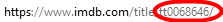 Sujets abordés dans le contenuXsi présence du sujetArts et cultureCroyances et religionsÉconomie et financesÉducation et enseignementEnvironnementFaune et floresHistoire et civilisationSantéSciences et technologiesSports et loisirsSociétéAucun sujet énoncé ci-haut n’est abordé dans le contenu en question